§803.  DefinitionsAs used in this chapter, unless the context otherwise indicates, the following terms have the following meanings.  [PL 2013, c. 267, Pt. A, §3 (NEW).]1.  Administration of civil justice.  "Administration of civil justice" means activities relating to the anticipation, prevention, detection, monitoring or investigation of known, suspected or possible civil violations and prospective and pending civil actions.  It includes the collection, storage and dissemination of intelligence and investigative record information relating to the administration of civil justice.  "Administration of civil justice" does not include known, suspected or possible traffic infractions.[PL 2013, c. 267, Pt. A, §3 (NEW).]2.  Administration of criminal justice.  "Administration of criminal justice" means activities relating to the anticipation, prevention, detection, monitoring or investigation of known, suspected or possible crimes.  It includes the collection, storage and dissemination of intelligence and investigative record information relating to the administration of criminal justice.[PL 2013, c. 267, Pt. A, §3 (NEW).]3.  Administration of juvenile justice.  "Administration of juvenile justice" has the same meaning as in Title 15, section 3003, subsection 1‑A.[PL 2021, c. 365, §26 (AMD); PL 2021, c. 365, §37 (AFF).]4.  Criminal justice agency.  "Criminal justice agency" means a federal, state or State of Maine government agency or any subunit of a government agency at any governmental level that performs the administration of criminal justice pursuant to a statute or executive order. "Criminal justice agency" includes the Department of the Attorney General, district attorneys' offices and the equivalent departments or offices in any federal or state jurisdiction.  "Criminal justice agency" also includes any equivalent agency at any level of Canadian government and the government of any federally recognized Indian tribe.[PL 2013, c. 267, Pt. A, §3 (NEW).]5.  Dissemination.  "Dissemination" means the transmission of information by any means, including but not limited to orally, in writing or electronically, by or to anyone outside the criminal justice agency that maintains the information.[PL 2013, c. 267, Pt. A, §3 (NEW).]6.  Executive order.  "Executive order" means an order of the President of the United States or the chief executive of a state that has the force of law and that is published in a manner permitting regular public access.[PL 2013, c. 267, Pt. A, §3 (NEW).]7.  Intelligence and investigative record information.  "Intelligence and investigative record information" means information of record collected by or prepared by or at the direction of a criminal justice agency or kept in the custody of a criminal justice agency while performing the administration of criminal justice or, exclusively for the Department of the Attorney General and district attorneys' offices, the administration of civil justice.  "Intelligence and investigative record information" includes information of record concerning investigative techniques and procedures and security plans and procedures prepared or collected by a criminal justice agency or other agency.  "Intelligence and investigative record information" does not include criminal history record information as defined in section 703, subsection 3 and does not include information of record collected or kept while performing the administration of juvenile justice.[PL 2013, c. 267, Pt. A, §3 (NEW).]8.  State.  "State" means any state of the United States, the District of Columbia, the Commonwealth of Puerto Rico, the Commonwealth of the Northern Mariana Islands, the United States Virgin Islands, Guam and American Samoa.  "State" also includes the federal government of Canada and any provincial government of Canada and the government of any federally recognized Indian tribe.[PL 2013, c. 267, Pt. A, §3 (NEW).]9.  Statute.  "Statute" means an Act of Congress or an act of a state legislature or a provision of the Constitution of the United States or the constitution of a state.[PL 2013, c. 267, Pt. A, §3 (NEW).]SECTION HISTORYPL 2013, c. 267, Pt. A, §3 (NEW). PL 2021, c. 365, §26 (AMD). PL 2021, c. 365, §37 (AFF). The State of Maine claims a copyright in its codified statutes. If you intend to republish this material, we require that you include the following disclaimer in your publication:All copyrights and other rights to statutory text are reserved by the State of Maine. The text included in this publication reflects changes made through the First Regular and First Special Session of the 131st Maine Legislature and is current through November 1. 2023
                    . The text is subject to change without notice. It is a version that has not been officially certified by the Secretary of State. Refer to the Maine Revised Statutes Annotated and supplements for certified text.
                The Office of the Revisor of Statutes also requests that you send us one copy of any statutory publication you may produce. Our goal is not to restrict publishing activity, but to keep track of who is publishing what, to identify any needless duplication and to preserve the State's copyright rights.PLEASE NOTE: The Revisor's Office cannot perform research for or provide legal advice or interpretation of Maine law to the public. If you need legal assistance, please contact a qualified attorney.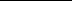 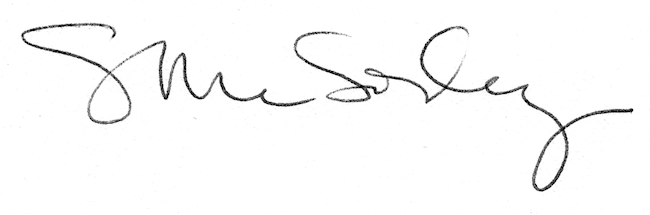 